صحيفةاندونيسيا اليوم الالكترونية 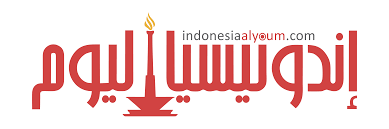 نموذج طلب فتح حساب اندونيسيا اليومنموذج طلب فتح حساب اندونيسيا اليومنموذج طلب فتح حساب اندونيسيا اليومبيانات الكاتببيانات الكاتببيانات الكاتباسم الكاتب الثلاثي بالعربيةUser Name in Arabicاسم االكاتب الثلاثي بالإنجليزيUser Name in Englishنبذة قصيرة عن السيرة الذاتيةالبريد الالكترونيEmailرقم الجوالMobile Number